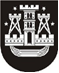 KLAIPĖDOS MIESTO SAVIVALDYBĖS TARYBASPRENDIMASDĖL PRAŠYMO PERDUOTI KLAIPĖDOS MIESTO SAVIVALDYBEI VALDYTI PATIKĖJIMO TEISE VALSTYBINĖS ŽEMĖS SKLYPUS AR JŲ DALIS PATEIKIMO2018 m. lapkričio 29 d. Nr. T2-245KlaipėdaVadovaudamasi Lietuvos Respublikos vietos savivaldos įstatymo 16 straipsnio 2 dalies 27 punktu, Lietuvos Respublikos žemės įstatymo 7 straipsnio 2 dalies 1 ir 6 punktais, Valstybinės žemės sklypų perdavimo valdyti, naudoti ir disponuoti jais patikėjimo teise savivaldybėms taisyklių, patvirtintų Lietuvos Respublikos Vyriausybės 2002 m. rugsėjo 10 d. nutarimu Nr. 1418 „Dėl Valstybinės žemės sklypų perdavimo valdyti, naudoti ir disponuoti jais patikėjimo teise savivaldybėms taisyklių patvirtinimo“, 6.2 papunkčiu, Klaipėdos miesto savivaldybės taryba nusprendžia:1. Teikti prašymą Nacionalinei žemės tarnybai prie Žemės ūkio ministerijos perduoti Klaipėdos miesto savivaldybei valstybinės žemės sklypus ar jų dalis, patikėjimo teise valdomus Nacionalinės žemės tarnybos prie Žemės ūkio ministerijos, Klaipėdos mieste valdyti, naudoti ir disponuoti jais patikėjimo teise viešosios paskirties rekreacijos ir poilsio reikmėms bei ūkinei komercinei veiklai vykdyti:1.1. viešosios paskirties rekreacijos ir poilsio reikmėms:1.1.1. 6,3688 ha ploto žemės sklypą Klaipėdoje (kadastro numeris 2101/0001:923, unikalus numeris 4400-4980-7001, pagrindinė žemės naudojimo paskirtis – kita, naudojimo būdas – atskirųjų želdynų teritorijos);1.1.2. žemės sklypo Priešpilio g. 2 (kadastro numeris 2101/0010:64, unikalus numeris 4400-2291-8000), 0,9118 ha dydžio dalį, pagrindinė žemės naudojimo paskirtis – konservacinė);1.2. ūkinei komercinei veiklai vykdyti: 1.2.1. 0,1268 ha ploto žemės sklypą Šaltkalvių g. 2 (kadastro numeris 2101/0003:513, unikalus numeris 4400-5023-0282, pagrindinė žemės naudojimo paskirtis – kita, naudojimo būdas – visuomeninės paskirties teritorijos);1.2.2. 3,2399 ha ploto žemės sklypą Paryžiaus Komunos g. 5 (kadastro numeris 2101/0005:520, unikalus numeris 4400-5019-2513), pagrindinė žemės naudojimo paskirtis – kita, naudojimo būdas – susisiekimo ir inžinerinių komunikacijų aptarnavimo objektų teritorijos). 2. Skelbti šį sprendimą Klaipėdos miesto savivaldybės interneto svetainėje. Savivaldybės merasVytautas Grubliauskas